Resource Book2020-2021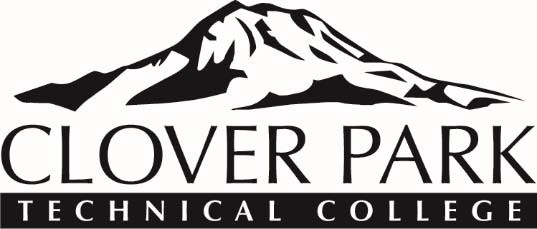 Table of ContentsReferral Resources.	2-3Referral ResourcesSouth Sound 2-1-1Location: 1501 Pacific Ave #400	Tacoma, WA 98402Phone: 253-272-4263/1-877-211-WASH (9274)*Utilities*Rent*Low Cost Housing*Transportation*Shelter*Legal Assistance*Basic Food Benefits*Behavioral Health*Physical Health*Holiday Assistance*Employment and Education*Free Tax Preparation Services*FamilyWize Discount PrescriptionsWAServes (Veterans referral resource)Location: 1102 Quince St. SE/ PO Box	41150 Olympia, WA 98504Phone:  1-877-515-7848*Family Support*Healthcare*Housing and Shelter*Legal Services*Money Management*Clothing and Household goodsMetropolitan Development CouncilLocation: 721 Fawcett Ave #204	 Tacoma, WA  98402Phone: 253-383-3921*Housing for the homeless*Veterans Services*Weatherization*Energy Assistance*Detoxification Center*Center for Substance abuse-Recovery*Mental Health Services*DUI Alternative Detention*MDC Scholars Talent*Educational Opportunity Center*Child Care Food Program*Employment ServicesCrisis LinePhone:	800-576-7764*Child & Family Services*Adolescent Inpatient Behavioral  Health*Children's Therapy Unit*Mobile Health Care Clinic*Integrated Services for Older AdultsCatholic Community ServicesLocation:  1323 S. Yakima Ave	Tacoma, WA  98405Phone: 253-383-3697/800-372-3697*Shelter and Homeless Services*Housing*Child, Youth & Family Services*Veterans, Immigrants, and Refugee Services*Seniors & In Home Care*Mental Health*Addiction RecoveryNourish Food BankLocation:	1704 85th St. E Tacoma, WA Phone: 253-531-4530Lakes Area Nourish Food BankLocation: 6900 Steilacoom Blvd SW	Lakewood, WA Phone: 253-581-1116Emergency Food NetworkLocation: 3318 92nd St S	Lakewood, WA Phone: 253-584-1040Pierce County Medical SocietyLocation: 223 Tacoma Ave S		Tacoma, WA 98402Phone: 253-572-3667Website:   https://www.pcmswa.org*Donated Medical care to those who qualify*Medical Premium Assistance to those who qualifywww.workforce-central.org#jobsLocation: 3640 S Cedar St. Suite E	Tacoma, WA 98409Phone: 253-208-0869	*Find a job	*Explore Career options	*Young Adult Services	*Career PathwaysTacoma Rescue MissionLocation: 425 S Tacoma Way		Tacoma, WA 98402Phone: 	253-383-4493	* Food 	*Shelter	*Recovery	*Children and Family Services	*Veteran Services	*Adult Education	*Search and RescuePierce County Housing AuthorityLocation:  1525 108th St. SPhone:  	253-620-5400The Salvation ArmyLocation:  1501 6th Ave	Tacoma, WA 98405 Phone:  	253-572-8452	*Housing and Shelter Assistance	*Meal Assistance	*Bill Pay Assistance	*Employment Assistance	*Transitional Living Centers	*Children’s programsSerra House- The Coffee OasisLocation:  6602 South Alaska St	Tacoma, WA 98408Phone:  	253-328-6127Email:	tacoma@thecoffeeoasis.com	Serving youth ages 13-25Open Mon-Fri 2pm to 5pm	Friday evenings 6pm-9pm	*Community Clothes Closet	Free FoodNew Connections-Women ServicesLocation: 	422 West Titus StreetKent, WAPhone:  253-856-9200Tacoma Location:  613 S. 15th St		Tacoma, WA 98405Phone: 		253-617-1405	*Chemical Dependency Evaluations	*Mental Health Services	*Just Threads Clothing Bank	*Housing Navigation	*License Re-Instatement Assistance	*ID Card Vouchers	*Employment Training 	*Jail Transition Services	*Homelessness Prevention	*Resource Navigation	*Medicaid Enrollment	* Public Assistance Enrollment	*Social Security (SSI) Enrollment	*Case Management	*Child Support Payment Planning	*Domestic ViolenceCommunity ShowersLakewood YMCA Location:  9715 Lakewood Dr. SW 	Lakewood WA 98499 Phone: 253-584-9622Hours of operation:Monday-Thursday: 5-7:30am; 8-9:30pmFriday:  5-7:30am; 8-8:30pmSaturday:  7-7:30amSunday: Not availableMust supply own towel and picture IDPeoples CenterLocation:	1602 M.L.K Jr Way	Tacoma, WA 98405Phone:	253-404-3915Morgan Family YMCALocation:	1002 S. Pearl St.	Tacoma, WA 98465Phone:	253-564-9622Tacoma Center YMCALocation:  1144 Market St	Tacoma, WA 98402Phone: 	253-597-6444Hours of operation:Monday-Friday:  8-9pmSaturday: 6-7pmSunday: 4-5pmTowel will be provided, you must arrive within the first 30 minutes of given hours.  The access is only good for the shower and you must have government issued ID.Meal Sites in Pierce CountyGood Shepherd Lutheran ChurchLocation: 140 E. 56th St.	Tacoma, WA 98404Phone: 	253-473-4848Tuesday only: 6pmContributionBus-Pierce Transit #56Steilacoom Community CenterLocation: 2301 Worthington	Steilacoom, WA 98388Phone: 253-983-2059 (please call for reservation)Tuesday, Wednesday, and Friday 12 noonRSVP Contribution for seniors 60+$5/under 60Bus-Pierce Transit #212Lakewood Meal SiteLocation: 	5705 Main St.	Lakewood, WA 98499Phone: 253-474-1200 (please call for reservations)Tuesday and Thursday: 12 noon$2.50 suggested contribution for seniors 60+; $5/under 60Bus-Pierce Transit #204Tillicum/American Lake Gardens Community Service CenterLocation: 14916 SW Washington	Tillicum, WA 98498Phone: 253-584-1280 (please call for advance)Monday and Thursday: 12 noonWednesday, Japanese: 12 noon$2.50 suggested contribution for seniors 60+$5/under 60Bus-Pierce Transit #206- 0.25 mile walkHospitality Kitchen/African American Evening Meal SiteLocation: 1323 S. Yakima	Tacoma, WA 98405Phone: 253-502-2723 (please call for advance reservation)Hospitality Kitchen:Monday-SaturdayBreakfast 8:30am-9:30amLunch: 11:30am-12:30pmAfrican American Evening Meal:Dinner served Thursdays only at 4pmBoth are free for low incomeBus-Pierce Transit #45Nativity House Location: 2304 S. Jefferson Ave.	Tacoma, WA 98402Phone: 	253-272-5266Wednesday-Sunday 11am-4pmNo meals on Monday or TuesdayFree for low income and homelessBus-Pierce Transit #48-0.25 mile walkMy Sister’s PantryLocation: 621 Tacoma Ave. S	Tacoma, WA 98402Phone: 	253-627-1186First and third Monday: 5-7pmFourth Saturday: 10:30am-12:30pmFree for low income and homelessBus-Pierce Transit #26 $5/under 60Bus—Pierce Transit #54Clothing BanksMy Sister’s PantryLocation: 621 Tacoma Ave. S	Tacoma, WA 98402Phone: 	253-627-1186First and third Monday: 5-7pmFourth Saturday: 10:30am-12:30pmFree for low income and homelessTrinity Presbyterian ChurchPat’s Closet:Location:  1615 6th Ave.	Tacoma, WA  98405Phone:	253-272-8819School uniforms and holiday goods may be available.Saint Francis Cabrini ChurchLocation:  5505 180th St. SW	Lakewood, WA 98499Phone:  	253-588-2141This site offers very limited assistance with clothing and furniture needs.  Limited financial aid for bills such as rent and utilities may be available.Salvation Army-TacomaLocation:  1110 S Puget Sound Ave	Tacoma, WA 98405Phone:  	253-572-8452The Homebound Emergency Services offers clothing, Christmas assistance, and school supplies.  Other assistance might be available.Housing ServicesAction AssociatesClean and Sober Housing17002 Pacific Ave SSpanaway, WA Phone: 253-538-5117Agape House-Coed HousingFaith Based Transitional Housing 2901 S 8th StTacoma, WA 98405Phone: 253-572-0506Ainsworth OxfordClean and Sober Housing (Women’s) 8816 Ainsworth Ave S.Tacoma, WA 98444253-503-5887Alder Oxford (Men’s)Clean and Sober Housing7240 S. Alder St.Tacoma, WA Phone: 253-474-0102Annobee Apt.Low Income Housing323 No. “I” St.Tacoma, WAPhone:  253-272-4310Another Chance for Women and ChildrenClean and Sober HousingF 923 MLK WayTacoma, WAPhone:  253-572-8170Argus ManorLow Income Housing (seniors) 204 9th St. SEPuyallup, WA 253-848-4224Family Center Mental Health Housing 1323 S Yakima AveTacoma, WA 253-502-2696Centro Latino Spanish Housing1208 S 10th St.Tacoma, WA 253-572-7717 Cheney Oxford (Men’s)Clean and Sober Housing1015 S Hudson StTacoma, WA 253-765-8093/800-661-1690Christian Biker TabernacleClean and Sober Housing for Women 2702 E 112th St.Tacoma, WA253-677-8800CNH HouseRehabilitation Housing618 S 36th St.Tacoma, WA 253-224-0758Du-weys House IITransitional Housing (For Men) 3574 E Howe StTacoma, WA 98404253-475-9320Exodus HousingTransitional Housing (For Homeless Families)15318 Washington St. E.Sumner, WA 253-862-6808Helping Hand HouseTransitional Housing (For Homeless Families)4321 2nd St. SWPuyallup, WA  98373253-848-6096Kincaid CourtSenior Low Income Housing6210 Parker RdSumner, WA253-863-8818Lakewood Area ShelterHomeless Shelter8956 Gravelly Lake Dr SW  Lakewood, WA 98499253-581-8689MDCLow Income Housing721 Fawcett Ave #204Tacoma, WA253-383-3921Mi CasaLow Income Housing (For Families) 8619 29th St. Ct EPuyallup, WA253-841-2182Fircrest Oxford (Men’s) Clean and Sober Housing 1317 West Mount Drive Fircrest, WA253-564-6052NorwegianSenior Low Income Housing3405 Erickson St.Gig Harbor, WA  98335253-851-3653Sunset MeadowsLow Income Housing (For Women)2396 Milton WayMilton, WA 253-952-2466House of Matthew Permanent & Supportive HousingLow Income Housing 1127 Broadway STE #10Tacoma, WA 98402253-301-0508Tacoma Rescue MissionHomeless Shelter425 S Tacoma WayTacoma, WA  98402253-383-4493Veterans Independent Enterprise of Washington / VIEWHousing for Veteran Families 6919 24th St. WUniversity Place, WA 98466253-922-5650YWCAHousing for Women (spousal abuse) 405 BroadwayTacoma, WA253-272-4181ApartmentsCatalina Apartments1616 S. Yakima #2Tacoma, WA  98402253-627-5211Conifer South5235 S. WarnerTacoma, WA  98409 253-627-8029Market Street Apartments1314 Market St. Tacoma, WA  98402 253-272-9475Golden Hemlock5939 N. 26th St. #25Tacoma, WA  98407253-752-6491Metropolitan Development Counsel 945 Fawcett AveTacoma, WA 98402253-383-3921Emmons Apartments1010 S Eighth St.Tacoma, WA  98405 253-274-5710Fern Hill Terrace210 S. 80th St. #ATacoma, WA  98408 253-475-0482Golden Given Apartments 1023 74th St. ETacoma, WA  98404253-536-3154Grace Abounds Apartments335-341 5th St SWPuyallup, WA  98371Glenbrook Apartments701 43rd Ave. SE Puyallup, WA 98374253-445-7200Hillside Gardens1708 South G St.Tacoma, WA 98405253-627-5783Hotel Olympus815 Pacific AveTacoma, WA  98402253-274-1250Highland Court Apartments1122 Highland St.Tacoma, WA  98465253-566-6000Meadow Park Garden Court5712 Hannah Pierce RD WUniversity Place, WA   98467253-474-5103Rainier View Senior Apartments 1410 62nd Ave ETacoma, WA  98424844-228-8338Steilacoom Woods Apt.2504 Woods DriveSteilacoom, WA  98388253-588-1314Summit Apartments11016 Waller RD ETacoma, WA  98446253-538-2050Basic NeedsBASH - Bikers Against Statewide HungerFood Bank103 140th St. S. #BTacoma, WA  98444253-536-6480Bargain WorldThrift Store512 112th St. SParkland, WA  98444253-759-7811Disability Information and Referral – TACIDDisabilities (TACID)6315 S 19th StTacoma, WA  98466 253-565-9000Fife Milton Edgewood Food BankFood Bank2303 54th Ave EFife, WA  98424253-922-0960FISH Food Banks of Pierce County1704 85th St. ETacoma, WA  98445253-531-4530Fort Lewis Thrift ShopThrift Store2070 Pendleton AveLewis McChord, WA  98433253-964-0445Goodwill Outlet3120 S. Pine StTacoma, WA  98409253-573-6736Lakes Area Fish Food BankFood Bank6900 Steilacoom Blvd SWSteilacoom, WA  98499253-581-1116Gig Harbor Peninsula FishFood Bank4425 Burnham Dr.Gig Harbor, WA  98332253-858-6179Lake Stevens Community Food BankFood Bank2111 117th Ave NELake Stevens, WA  98258425-334-3430Lakewood GoodwillThrift Store6002 Mt Tacoma Dr. SWLakewood, WA  98499253-983-0040Life Center Thrift ShopThrift Store6331 6th Ave Tacoma, WA  98406253-460-0688My Sister's PantryFood Bank621 Tacoma Ave STacoma, WA  98402253-627-1186Puyallup Food BankFood Bank110 23rd St SEPuyallup, WA  98372253-848-5240The Salvation ArmyTransportation1501 6th AveTacoma, WA  98405253-572-8452Salvation Army ChurchTransportation215 N G StAberdeen, WA  98520360-532-8346Social Security BenefitsSocial Security Benefits811 South Hill Park Dr.Puyallup, WA  98373(800)772-1213Social Security OfficeSocial Security Benefits2608 S 47th StTacoma, WA  98409(888)487-9229Spanaway FISH Food BankFood Bank16001 A St SSpanaway, WA  98387253-383-1817St. Leo Food ConnectionFood Bank1323 S Yakima AveTacoma, WA  98405253-383-5048St. Vincent de Paul Thrift StoreThrift Store4009 S 56th StTacoma, WA  98409253-474-0519WIC (Women, Infants, Children)Healthy food vouchers, breastfeeding support, nutrition education & more800-332-2588Sumner Food Pantry15625 Main ST ESumner, WA  98390253-863-3793Tacoma Rescue MissionMeals and Shelter425 S. Tacoma WayTacoma, WA  98402253-383-4493Value Village Thrift StoreThrift Store1124 River RdPuyallup, WA  98371253-848-1582Visitation Church3314 S 58th StTacoma, WA  98409253-473-4960Care Net of Puget SoundFree Emergency Baby Supplies1924 S. Cedar St #BTacoma, WA 98405253-383-2988/877-NOT-ALONEPierce County Homeless Services Coordinated Entry253-682-3401Health Care ServicesAdvanced Health CareHealthcare Services9116 Gravelly Lake Dr. SWTacoma, WA  98499253-475-7744Good To Be Home CareHealthcare Services8903 Gravelly Lake Dr. SWLakewood, WA  98499253-588-4344Aveanna HealthcareHealthcare Services7602 Bridgeport Way W STE#2BLakewood, WA  98499253-912-4860Maxim Healthcare - Tacoma Behavioral Health ServicesHealthcare Services4301 S Pine St #505Tacoma, WA  98409253-292-4354MultiCare Adult Day Health CenterNursing Care6442 S. YakimaTacoma, WA  98408253-459-7222ResCare HomeCareHealthcare Services6704 Tacoma Mall BLVD #204Tacoma, WA  98409253-259-2879Social Security OfficeSocial Security Benefits2608 S 47th St STE “A”Tacoma, WA  98409(888)4879229Mary Bridge Developmental ServicesTherapy Service1220 DivisionTacoma, WA  98403253-403-4437Pierce County Medical Society 223 Tacoma Ave STacoma, WA  98402253-572-3667Washington State Department of HealthHealthcare Services111 Israel Rd SETumwater, WA  98501(800)525-0127Pierce College Dental Hygiene Clinic 9401 Farwest Dr. SWLakewood, WA  98498253-964-6500Bates Technical College Dental Clinic 1101 S YakimaTacoma, WA  98405253-680-7000Counseling Services2-1-1 Mental Health Resources NavigationDial 2-1-1 or 877-211-9274American Lake Campus – VAPersonal Counseling9600 Veterans Dr.Tacoma, WA 98493253-582-8440Serves sliding scale (must be a veteran)Beacon Health ASO855-228-6502Consejo Counseling and Referral ServicesFamily Counseling5915 Orchard Street WTacoma, WA  98467 253-414-7461Healing Places Counseling CenterPersonal Counseling621 Pacific Ave STE 102Tacoma, WA  98402253-200-6298MultiCare Behavioral HealthPersonal Counseling325 E PioneerPuyallup, WA  98372253-697-8400Greater Lakes Mental HealthcarePersonal Counseling9330 59th Ave SWLakewood, WA  98499253-581-7020Serves private insurance and sliding scaleHope SparksPersonal Counseling6424 North 9th StTacoma, WA  98406253-565-4484Asian Counseling Services (MultiCare)Therapy and help for Asians & Pacific Islanders253-471-0141CWA Comprehensive Behavioral HealthServes African Americans (and others)253-536-2881Kwawachee Counseling CenterServes Tribal/Native AmericansTherapy, counseling, &education for adults, youth, couples &families; operated by the Puyallup THA253-593-0232Julia K. Maxwell, MAPersonal Counseling10209 Bridgeport Way SW, Suite C-10 Lakewood, WA  98499253-640-3146Philip C. Butterfield, MAPersonal Counseling6927 Lakewood Dr. W #C-4 Lakewood, WA  98467 253-651-7785 Serves private insuranceSea Mar–Tacoma Behavioral Health ClinicPersonal Counseling2121 South 19th St.Tacoma, WA  98405253-396-1634Serves sliding scaleNAMI of Pierce CountyPO Box 111923Tacoma, WA 98411253-677-6629Family Counseling3217 N Mason AveTacoma, WA  98407253-383-5757Pacific Lutheran University12180 Park Ave STacoma, WA 98447253-535-7838YES Parent Group (A Common Voice)Tuesdays 6-8:30pm, HOPE Center in Lakewood, WA253-537-2145Counseling Services for Youth and ChildrenBridges-A Center for Grieving Children253-272-8266WA Mental Health Referral Services for Children & Teens-Treatment8am-5pm833-303-5437EmploymentBonney Lake Goodwill21153 WA-410Bonney Lake, WA  98391253-862-0237Centro Latino Services1208 South 10th StTacoma, WA  98405253-208-0869Workforce Central3650 South Cedar St STE ETacoma, WA  98409253-830-5226Goodwill Industries714 S 27th StTacoma, WA  98409253-573-6500People Ready-Tacoma1015 A StTacoma, WA  98402253-383-9101People Ready– Puyallup11910 Meridian EPuyallup, WA  98373253-445-0908Labor Works – Gig Harbor6514 Wollochet Dr.Gig Harbor, WA  98335253-853-3444Labor Works – Tacoma5944 6th AveTacoma, WA  98406253-627-9675Puyallup Goodwill1200 4th St NWPuyallup, WA  98371253-445-2855The Salvation Army Emergency1505 4th Ave EOlympia, WA  98506360-352-8596Salvation Army Family Lodge1521 6th AveTacoma, WA 98405253-627-3962WorkSource-Pierce2121 S State St. #300Tacoma, WA  98405253-593-7300Childcare ServicesTacoma General HospitalSupport for Newborns315 MLK Jr WayTacoma, WA  98405253-403-1000Center for Therapeutic InterventionChild Therapy Service6659 Kimball Dr. SGig Harbor, WA  98335253-851-3874Child Care Aware of WashingtonLicensed Child Care State wide1001 Pacific Ave – Suite 400Tacoma, WA  98402253-383-1735Excelcare (Nanny Services)Childcare2602 S 38th St #12Tacoma, WA  98409253-565-8252Washington State Childcare Resources and Referral Networkwww.childcarenet.orgMary Bridge Good Samaritan Children’s TherapyChildcare Development Programs/Services402 15th Ave SE #100Puyallup, WA  98372253-697-5200Harbor Children’s Therapy Children Development Therapy Services 5334 Olympic Dr. NW #101Gig Harbor, WA  98335253-853-5155Peninsula Pediatric TherapyChild Development Therapy Services6659 Kimball Suite 303CGig Harbor, WA  98335253-857-5437Puyallup TribeChild Development Therapy Services 3009 E Portland AveTacoma, WA  98404253-573-7800Franciscan Therapy Services Child Development Services 1617 S J StTacoma, WA  98405253-426-4400TransportationAround the SoundPrivate, For Profit Transportation Company https://atstrans.org/253-858-7088Absolute Mobility CenterEligible for people with disabilities, people with low incomes, and seniors 65+6053 Tacoma Mall BLVDTacoma, WA 98409253-267-5280Pierce TransitPierce county transitHeadquarters3701 96th St. SWLakewood, WA  98499253-581-800072nd St Transit CenterE 72nd & Portland AveTacoma, WA  98404Lakewood Transit CenterLakewood Towne Center BlvdLakewood, WA  98499Parkland Transit CenterS 121st & Pacific AveParkland, WA  98499South Hill Mall Transit Center 39th Ave EPuyallup, WA 98373Tacoma Community College Transit CenterS 18th & MildredTacoma, WA  98466Tacoma Dome Station505 East 25th StTacoma, WA  98421Tacoma Mall Transit CenterS 48th & OakesTacoma, WA  98409Sound Transit: Ride the WaveTransit trip planner and transportation tools soundtransit.org253-858-6179Veteran ServicesAfrican-American PTSD Association 9129 Veterans Dr. SWLakewood, WA  98498 253-589-0766American Legion – University Place7515 Cirque Dr. WUniversity Place, WA  98467253-460-1105Disabled American Veterans (DAV)Tacoma Chapter #11110 N. Stevens St.Tacoma, WA  98406 253-752-2970DAV Harmony5604 75th St. WLakewood, WA  98499253-472-4680WorkSource JBLM Center11577 41st Division Dr.Dr. Hawk Transition Center, Room 124Lewis McChord, WA  98433253-967-3258Pierce County Veterans Assistance Programs3602 Pacific Ave #200Tacoma, WA  98418253-798-7449Crisis Line-24/7 Phone & ChatCrisis and other help for Vets, Military & Families800-273-8255Vets4Warriors-24/7 Phone & ChatPeer support/help to all Vets, Military & Families855-838-8255DoD Safe Helpline-24/7Confidential help for sexual assault (self or other)877-995-5247Tacoma Vet Center4916 Center St. Suite ETacoma, WA  98409253-565-7038VA Compensated Work Therapy Transitional Residence – VAPSHCS9600 Veterans Dr. SW #148Tacoma, WA  98493253-583-1615VA Domiciliary Care for Homeless VeteransVAPSHCS – American Lake Division 9600 Veterans Dr.Tacoma, WA 98493253-582-8440VA Vocational ServicesVAPSHCS – American Lake Division 9600 Veterans Dr.Tacoma, WA  98493253-582-8440Veterans Independent Enterprises of Washington (VIEW)6919 24th St. W Tacoma, WA  98466253-922-5650Steven A. Cohen Military Family Clinic6103 Mt. Tacoma Dr. SWLakewood, WA  98499253.215.7070VA Vocational Rehabilitation5712 Main St. SWLakewood, WA 98499253-582-2729Veteran Combat Call Center 24/7877-WAR-VETSVA Puget Sound Health Care SystemAmerican Lake Division 253-582-84401-800-329-8387Tri-Care/TRI-WEST Health Care Alliance (West Region)Serving military personnel, dependents, and retirees in Pierce County888-874-9378www.tricare.milDisability ServicesDDA – Region 3 Tacoma Field Office1305 Tacoma Ave, S, Suite 300Tacoma, WA  98402253-404-5500Department of Services for the Blind – Tacoma Office949 Market St, Suite 508Tacoma, WA  98402253-597-4417UW Autism CenterTacoma:  253-692-4721Toll-free:  877-408-UWAC (8922)Children and Adults with Attention Deficit Disorders (CHADD)800-233-4050Deaf Access Program (Wash. Relay Service-TTY)Dial 711 to connect with a relay operatorCustomer Service:  800-676-3777 TTY/Voice800-676-4290 TTY/Voz (Spanish)www.washingtonrelay.comTACID6315 S 19th StTacoma, WA  98466253-565-9000Seattle DDA Field Office1700 E Cherry St Suite 200	,Seattle, WA  98112206-568-5700/ 800-314-3296Hearing, Speech & Deaf Center (HSDC)621 Tacoma Ave S, Suite 505Tacoma, WA  98402253-475-0782Pierce Co. Parent Coalition for Developmental DisabilitiesProviding clear, up to date information for families with disabled children in Pierce County253-564-0707Toll-free:  877-DDLINKS (877-335-4657)Washington P.A.V.E.Provides education, information and advocacy for children with disabilities and their families in Pierce County253-565-2266 (V/TTY)Toll-free:  800-572-7368 (V/TTY)www.washingtonpave.comFree & Low Cost Medical InsuranceObamaCare877-614-3428www.obamacare-plans.comHealth Insurance $30/Month Low Cost and Full Coverage844-585-9372www.obamacareplans.com/insuranceWashington Health Insurance-Blue Cross $9/Week-Newwww.affordable –health-insurance-plans.orgWashington State Health Care Authority (Apple Health)www.hca.wa.govWashington Healthplanfinder: Home Pagewww.wahealthplanfinder.orgApple Health for Kids (DSHS)Basic Health Plan800-660-9840www.basichealth.hca.wa.govState medical/dental plan covering children up to age 19877-543-7669hrsa.dshs.wa.gov/AppleHealthFree & Low Cost Dental/Medical ClinicsPlease call the clinics below to check on availability of services and cost.Bates Technical College1101 S. Yakima AveTacoma, WA  98405253-680-7310Milgard Family Dental Clinic1708 E 44th StreetTacoma, WA 98404253-471-4553Family Dental Clinic1202 South 11th StreetTacoma, WA 98421253-572-7002Dental Van-Northwest Medical Tea2342 Tacoma Ave STacoma, WA 98402253-597-4194 Hilltop Regional Health Center Dental Clinic1202 MLK Jr. WayTacoma, WA 98405253-441-4743Sea Mar Tacoma Dental Clinic1215 S 11th St.Tacoma, WA 98405253-280-9840Sea Mar Tacoma Dental Clinic-Cushman1112 S CushmanTacoma, WA  98405253-280-9770Sea Mar Tacoma Health Care for the Homeless Clinic3712 S Cedar St.Tacoma, WA  98409253-682-2860Sea Mar Medical: Puyallup10217 125th St Ct EPuyallup WA 98374Open Monday – Saturday206.864.4550Sea Mar Dental: Puyallup 10217 125th St Ct E, 2nd floorPuyallup WA 98374Open Monday – Saturday253-864-4550Trans Lifeline: 877.565.8860Trevor Project (LGBTQ):  866.488.7386Addiction Recovery: 866.789.1511Treatment Referral: 877.726.4727Healthy Mom’s. Healthy BabiesContact us at mchservices@tpchd.org or(253) 798-6403Black Infant Health / Health Ministers Contact us at mchservices@tpchd.org or (253) 798-6403 Access to Baby & Child Care DentalFor children on Medicaid ages birth to 5 years253-798-4720Puyallup Tribal Health Authority-Takopid Health ClinicProvides medical, dental, and behavioral health care in a culturally appropriate manner.  Must have tribal enrollment card and proof of Pierce county residence.  All services are provided without charge.253-593-0232Free Vaccines for Uninsured AdultsMultiCare Health System South Hill3500 S MeridianPuyallup, WA 98373253-697-1426Call for scheduleKey Medical Center15610 89th St Ct NWLakebay, WA 98349253-884-9221PLU Health Center-PLU students only121st St & Park Ave. Tacoma, WA 98447253-535-7337CHC Hilltop-flu and pneumococcal only1202 MLK Jr WayTacoma, WA 98405253-441-4742CHC Lakewood10510 Gravelly Lake Dr.Lakewood, WA  98444253-589-7030CHC Spanaway134 188th St SSpanaway, WA 98387253-847-2304MultiCare East Pierce Family Medicine1322 3rd St SE. Suite 240Puyallup, WA 98372253-697-1420MultiCare Tacoma Central Primary Care2420 S Union Ave Suite 300Tacoma, WA 98405253-680-6200Kirk’s Pharmacy104 Mashell Ave NEatonville, WA 98328360-832-3121Rankos Pharmacy101 N Tacoma AveTacoma, WA 98403253-383-2411Purdy Costless Pharmacy14201 92nd Ave NWGig Harbor, WA 98329253-857-7797Neighborhood Clinic Tacoma1323 S Yakima AveTacoma, WA 98405253-627-6353Tuberculosis Skin TestingTacoma--Community Health Care Hilltop Family Medical Clinic1202 MLK Jr. WayTacoma, WA 98405253-441-4743Community Health Care EastsideTanbara Family Medical Clinic1708 E 44th StTacoma, WA 98404253-471-4553MultiCare Indigo Urgent Care James Center1812 S Mildred St Suite HTacoma, WA  98465253-301-6975MultiCare Indigo Urgent Care Point Ruston5058 Main St Suite 100Tacoma, WA 98407253-533-6770MultiCare West Tacoma Urgent Care2209 N Pearl StTacoma, WA 98407253-792-6900Pacific General Medical Clinic7440 Pacific Ave STacoma, WA 98408253-475-0511SeaMar Community Health Center Tacoma1112 S Cushman AveTacoma, WA 98405253-593-2144U.S.HealthWorks Tacoma2624 S 38th StTacoma, WA 98409 253-475-5908Lakewood—Community Health Care Lakewood Family Medical Clinic10510 Gravelly Lake Dr. SWLakewood, WA 98499253-589-7030MultiCare Lakewood Clinic Urgent Care5700 100th St SW Suite 510Lakewood, WA 98499253-459-6065SeaMar Community Health Center Tillicum14916 Washington Ave SWLakewood, WA 98498253-280-9890Parkland—Community Health Care Parkland Family Medical Clinic11225 Pacific Ave STacoma, WA 98444253-536-2020Spanaway—Community Health Care Spanaway Family Medical Center134 188th St SSpanaway, WA 98387253-847-2304MultiCare Spanaway Urgent Care225 176th St SSpanaway, WA 98387253-459-7770Gig Harbor—MultiCare Gig Harbor Medical Park4545 PT Fosdick Dr. NW Gig Harbor, WA 98335253-530-8000Puyallup—Franciscan Prompt Care Canyon Road15214 Canyon RD E Puyallup, WA 98375253-539-4200MultiCare Indigo Urgent Care Puyallup15125 Meridian E Suite 102South Hill, WA 98374253-697-3066MultiCare Puyallup Urgent Care220 15th Ave SE Suite CPuyallup, WA 98372253-435-3400SeaMar Community Health Center Puyallup10217 125th St Ct EPuyallup, WA 98374253-864-4550Concentra Urgent Care3850 S Meridian Suite 10Puyallup, WA 98373253-840-1840LGBTQ Resources and ServicesLGBT National Youth TalkLine800-246-7743Trans Lifeline24/7 hotline, call for help in any crisis, including suicidal thoughts; Hotline staffed by transgender people877-565-8860Pierce County AIDS Foundation – PCAFPCAF, through education and service, prevents HIV infection, assists persons affected by HIV/AIDS, addresses related health problems, and combats associated stigma and discrimination.Tacoma Office3009 S. 40th StreetTacoma, WA 98409253-383-2565Weekdays 9am-5pm*Wednesdays 11am-5pmwww.pcaf-wa.orgThe Trevor ProjectThe Trevor Project is the leading national organization providing crisis intervention and suicide prevention services to lesbian, gay, bisexual, transgender, queer & questioning youth.Website:  thetrevorproject.org/Phone: 866-488-7386LGBT National HotlinePeer support, information & local resources888-843-4564Rainbow CenterOffers resources and safe space for the lesbian, gay, bisexual, transgender, queer, and allied (LGBTQA) community.2215 Pacific AvenueTacoma, WA 98402253-383-2318OASIS Youth CenterOasis Youth Center transforms the lives of queer youth by creating a safe place to learn, connect, and thrive.General Drop-In Hours for Youth & Young Adults ages 14-24:Thursday – Saturday: 4 PM - 10 PM2215 Pacific AvenueTacoma, WA 98402Office: 253-671-2838Emergency Phone: 253-988-2108Email:  oasis@oasisyouthcenter.org Safe Schools CoalitionAn international public-private partnership in support of gay, lesbian, bisexual and transgender youthToll-free 877-SAFE-SAFE (877-723-3723)www.safeschoolscoalition.orgFamily SupportBethel Family Center Family Support Center18020 B St. ESpanaway, WA  98387253-683-6862Crisis Pregnancy Center of Pierce County, Lakewood CenterFree Pregnancy Tests10828 Gravelly Lk Dr. S Suite 101Lakewood, WA  98499253-984-6222The Division of Child SupportSocial Services Organization1949 S. State St #3Tacoma, WA  98405253-597-3700Family Education & Support ServicesHealth Services6840 Capital BLVD SE Building 3Tumwater, WA  98501360-754-7629First Step Family Support CenterSocial Services Organization325 E 6th StPort Angeles, WA  98362360-457-8355Care Net of Puget SoundPregnancy & Family Services1924 S Cedar St #BTacoma, WA  98405253-383-2988DadsMOVESupport and training for parents425-243-7028Puyallup – Family Support CentersFamily Support Center606 E. Main Ave, Suite BPuyallup, WA  98372253-845-9177Step by StepNon-Profit Organization3303 8th Ave SE #APuyallup, WA  98372253-896-0903Sumner-Bonney Lake Family Support CenterFamily Support Services1518 Main StSumner, WA253-891-6550Tahoma Family Center – Catholic Community ServicesPregnancy Support and Hot Meals1323 S. Yakima AveTacoma, WA  98405253-383-3697Washington State Department of Social and Health Services-Children’s AdministrationDepartment of Social Services14th Ave SE & Jefferson St SEOlympia, WA  98501(800) 737-0617Kinship Care in Washington StateSupport for relatives raising children. Part of DSHS in Washingtonwww.dshs.wa.gov/kinshipcareSupport Groups/ResourcesGamblers Anonymous855-222-5542Alcoholics Anonymous Pierce County Recovery Support Line877-780-52229th & McKenzie Group (Open Meeting Wheelchair accessible)904 McKenzie AveBremerton, WA 98337Belfair Group(Open Meeting)42 NE Old Belfair HwyBelfair, WA  98528Bremerton Group(Open Meeting)641 N Callow AveBremerton, WA 98312Gig Harbor Face to Face3211 Harborview Dr.-Skansie ParkGig Harbor, WA 98335Hang Over Group(Wheelchair accessible, Child Friendly)4302 N 13th StTacoma, WA 98406Lakewood Lunch Bunch(Wheelchair accessible)6507 Mt Tahoma Dr. SWLakewood, WA 98499Men’s StagMen only meeting(Wheelchair accessible, Child Friendly)6507 Mt Tahoma Dr. SWLakewood, WA 98499Miracle of 56th(Open Meeting; Child Friendly)5601 S. Puget SoundTacoma, WA  98409Ohop Nuts & Bolts(Open Meeting)26418 Mountain Hwy ESpanaway, WA  98387Rule 62(Open Meeting, Wheelchair Accessible; Child Friendly)900 M.L.K. Jr. Way-People’s ParkTacoma, WA  98405Saving Our Sobriety(Open Meeting; Wheelchair Accessible)121 Hwy 162 WSouth Prairie, WA 98385Serenity Hall (Open Meeting, Wheelchair Accessible)2601 Jahn Ave NWGig Harbor, WA  98335Upon Awakening Saturday & Sunday(Open Meeting)1314 E Morton St.Tacoma, WA  98404Eastside Newcomers(Open Meeting, Handicap Accessible)7005 32nd St. Ct W #103University Place, WA 98466Monday Morning Women’s Discussion(Women’s Meeting)2609 Jahn Ave Suite A-11Gig Harbor, WA  98335AA meetings listsFace to face meetings:https://apps.pugetsoundaa.org/meetinglist/?facetoface Online meetings:https://apps.pugetsoundaa.org/meetinglist/?onlineRecovery Café253-533-9361Narcotics Support Groups*Please note that all meetings are online at this time.* Password for all meetings is: 1953SPSANA NoonerDaily 12:15pmMeeting ID: 195 236 912Sunday Morning RecoverySundays 9:30amMeeting ID: 548 929 394Lacey UnloadedSundays 5pmMeeting ID: 178 326 834Grace for the MomentSundays 7pmMeeting ID: 241 109 164Step of the Month (men’s)Sundays 7pmMeeting ID: 241 514 156It Works How & WhySundays 7:30pmMeeting ID: 781 1293 1470Higher PoweredMondays 6pmMeeting ID: 480 909 441Monday Night BluzMondays 7:30pmMeeting ID: 387 134 7241Wings of RecoveryTuesdays 7pmMeeting ID: 151 26 114Recovery RocksTuesdays & ThursdaysMeeting ID: 828 5545 4048Women Do Recover (Women’s)Wednesdays 6:30pmMeeting ID: 624 418 1730Speaking of Sponsorship Speaker Meeting1st Wednesday of the Month 7pmMeeting ID: 948 7828 4980Wednesday WecoveryWednesdays 8pmMeeting ID: 767 150 561Kind of Thursday NightThursdays 7pmMeeting ID: 735 974 4614Friday Night SurvivorsFridays 5:30pmMeeting ID: 670 937 823The Ties that Bind (women’s)Fridays 7pmMeeting ID: 221 010 040Breaking the ChainsFridays 8pmMeeting ID: 156 475 675Addicts “R” UsFridays & SaturdaysMeeting ID: 983 395 146List of Meetings:https://www.spsana.org/Bereavement Support GroupsInfant Loss Survivor Websites:Birth Mom Budswww.birthmomsbuds.comBlack Infant Memorialwww.blackinfantmemorial.comCompassionate Friendswww.compassionatefriends.orgExhale: an After Abortion Hotlinewww.4exhale.org   1-866-439-4253Glow (for babylost mothers and fathers)www.glowinthewoods.comGriefwatch (for perinatal loss)www.griefwatch.comGeneral Grief SupportMultiCare Good Samaritan Home Health/Hospice and Pallative Care ServicesContact Luella Kittredge 253-301-6465 Julie Hartman 253-301-6639Acquainted With Grief2pm 2nd WednesdayContact: Jim Saxman253-272-5558Mountain View Funeral Home4100 Steilacoom SW BlvdLakewood, WA253-584-0252Franciscan Hospice253-534-7000TACID253-565-9000Group Health Cooperative Home and Community ServicesContact Janet Hedgepath253-274-4627Widowed SupportHelping HeartsLast Thursday at 1pmContact Sylvia & Bill Stump253-581-2285Groups for Widowed/LifematesContact Geoff Piper253-584-0252Widowed Information & Consultation Services10-11:45am Every WednesdayDebbie Radcliffe 253-973-6594Welcoming Widows and Widowers2nd Tuesday 6:30-8pmDorothy Prybylski253-697-1781Rebuilders (specifically for widowed)Meeting, potluck, and gamesKathryn Kier253-845-1591Betty Boik253-845-9618Parent SupportParent Grief SupportLast WednesdayContact Karla Schroeder253-862-1477Compassionate FriendsMike McCloud: 206-369-7366Suzanne or Carolyn:  360-692-0217The Tears Foundation253-200-0944Memories Support GroupLast Sunday 12:30pm-2:30pmCarol 253-279-3071Stephanie 253-208-7107Parent Support for Loss of an Infant24/7 hotline253-426-6735Children’s SupportMary Bridge Children’s Hospital & Health Center-BRIDGESDarren Wenz or Lisa Duke253-403-1966Adult Loss of a Parent SupportAdult Parental LossOver 18 years oldGeoff Piper253-584-0252Violent Crime Victim SupportSurvivors of Violent Crime Victim Support(3rd Wednesdays of the month, 7:30PM)Lew Cox 253-383-5254Survivors of Suicide SupportS.O.S (survivors of suicide)Joan Tabrum: 253-838-8947Janis:  360-866-2509Kathy Sterling:  206-244-8729Brain Injury Support GroupsGood Samaritan Hospital/Mt. Rainier Room, PuyallupPhone:  877-719-2378Website: www.braininjurywa.org/supportgroups.phpCascade Park TBI Support Group, Tacoma3rd Tuesday 6-7:30pmPhone:  253-627-9990Website:  www.braininjuryspokane.orgHeadStrong Support Group, Tacoma4th Tuesday of odd monthsPhone:  360-220-1422Website:www.headstrong4life.org/headstrong-calendarCancer Support GroupsAmerican Cancer Society (ACS)Phone:  800-227-2345Website:  www.cancer.org Cancer Hope NetworkPhone: 1-877-467-3638Website:  www.cancerhopenetwork.orgCancer Support CommunityPhone:  888-793-9355Website:  www.cancersupportcommunity.orgNational Comprehensive Cancer Network Phone:  215-690-0300Website:  www.nccn.org/patientsPatient Advocate FoundationPhone:  800-532-5274Website: www.patientadvocate.orgPrevent Cancer FoundationPhone:  800-227-2732Website:  www.preventcancer.orgOffender Re-entry ProgramNew Connections253-617-1405EducationGED Prep LocationsClover Park Technical College4500 Steilacoom BLVD SWLakewood, WA 98499253-589-5702Tacoma Public Library1102 Tacoma Ave STacoma, WA 98402253-292-2001Tacoma Rescue Mission Challenge Learning Services425 S Tacoma WayTacoma, WA  98402253-383-4493Family Investment Center (BTC)1724 E 44th St. Tacoma, WA  98404253-680-7274Bates Technical College1101 S Yakima AveTacoma, WA  98405253-680-7274The REACH Center714 S 27 St.Tacoma, WA 98406253-254-4959CollegesBates Technical College Central Campus2320 S. 19th StTacoma, WA 98405253-680-7603Bates Technical College Downtown Campus1101 S. Yakima AveTacoma, WA  98405253-680-7000Bates Technical College South Campus2201 S. 78th StTacoma, WA  98409253-680-7400City University – Tacoma3315 S 23rd St. #100Tacoma, WA  98405253-896-3210 CWU – Pierce County9401 Farwest Dr. SWTacoma, WA  98498253-964-6636Evergreen State College – Tacoma1210 6th AveTacoma, WA  98405253-680-3000Pacific Lutheran University12180 Park Ave STacoma, WA  98447253-535-7411Pierce College-Fort Steilacoom9401 Farwest Dr. SWLakewood, WA  98498253-964-6500Pierce College-Puyallup1601 39th Ave SEPuyallup, WA 98374253-840-8400Saint Martin’s University5000 Abbey Way SELacey, WA  98503360-491-4700Tacoma Community College (TCC)6501 S. 19th StTacoma, WA  98466253-566-5000University of Washington – Tacoma1900 Commerce StTacoma, WA  98402253-692-4000University of Puget Sound1500 N. Warner StTacoma, WA  98416253-879-3100Child/Youth/Teen ServicesBoys & Girls ClubAl Davies Branch1620 S 17th StTacoma, WA  98405253-502-4631D.A. Gonyea Branch5136 N. 26th StTacoma, WA  98407253-502-4640Eastside Outreach Branch4818 E. Portland AveTacoma, WA  98404253-404-3997Henry T. Schatz Branch3875 S 66th StTacoma, WA  98404253-502-4650Lakewood Branch10402 Kline St. SWLakewood, WA98499253-502-4660Cheney Family Branch8502 Skansie AveGig Harbor, WA  98332253-502-4670EX3-Ron Sandwith Teen Center31453 28th Ave SFederal Way 98003253-681-6500Camp Fire USA, Orca Council622 Tacoma Ave S Suite 3Tacoma, WA  98402253-597-6234National Runaway SwitchboardInformation and support for teenagers considering running away from home, looking for a friend who has run away or have already run away and are ready to return home. 1-800-RUNAWAY1 800-786-2929Pierce County Alliance Youth Services(Foster Care Program, Independent Living Program, Independent Youth Housing and Family Unification Program)510 Tacoma Ave STacoma, WA  98402253-572-4750Comprehensive Life ResourcesDrop in Location2342 Tacoma Ave STacoma, WA  98402Shelter Location415 S 13th StTacoma, WA  98402ContactJake Nau, Shelter Project Manager253-320-4429Valentinya Germer, Lead Case Manager206-445-9540On call phone:  253-677-0102LGBT National Youth TalkLInePeer support, information & local resources800-246-7743AL-Anon & ALA-Teen800-726-8094YouthCareFor Pre-teens and teens ages 12-17, who are in danger and need a safe place to stay2500 NE 54th St.Seattle, WA 98105206-694-4500800-495-7802WA Teen Link-Phone & Chat866-TEENLINK/866TeenLink.org YMCAGordon Family16101 64th St ESumner, WA  98390253-826-9622Lakewood Family9715 Lakewood Dr. SWLakewood, WA  98499253-584-9622Mel Korum Family302 43rd Ave SEPuyallup, WA  98374253-841-9622Morgan Family1002 S Pearl StTacoma, WA  98465253-564-9622Tacoma Center1144 Market StTacoma, WA  98402253-597-6444Crisis ResourcesTacoma Young Adult Shelter & Drop-in CenterShelter age 18-24Drop-in Center age 12-24415 S 13th StTacoma, WA  98402253-256-3087National Child Abuse Hotline24/7 Crisis Intervention, information and referrals800-442-4453National Runaway Safe Line24/7 Support, Resources, ChatWebsite:  www.1800runaway.org800-RUNAWAYNative Youth Crisis HotlineProvides suicide prevention for Native American Youth who are hurting, depressed or thinking of ending life1-877-209-1266www.youarenotalonenetwork.orgSenior ServicesAging & Disability Resource Center(Monday – Friday 9AM – 4PM)1305 Tacoma Ave S, Suite 104Tacoma, WA  98402253-798-4600Beacon Senior Center415 S 13th StTacoma, WA  98402253-301-3369Center at Norpoint4818 Nassau AveTacoma, WA  98422253-404-3900Lakewood Senior Activity Center9112 Lakewood Dr. SWLakewood, WA  98499253-798-4090Lighthouse Senior Center5016 East “A” StTacoma, WA  98408253-426-1282Pt. Defiance/Ruston Senior Center4761 N BaltimoreTacoma, WA  98407 253-756-0601Puyallup Senior Center210 W. PioneerPuyallup, WA  98371253-841-5555Senior Nutrition Program12115 Park Ave STacoma, WA  98444253-537-9171Sound Outreach1106 MLK Jr. WayTacoma, WA  98405253-593-2111Salvation Army Puyallup South Hill Senior Center4009 9th St. SWPuyallup, WA  98373253-841-1491 ext. 205Steilacoom Community Center2301 Worthington StSteilacoom, WA  98388253-581-1076Lutheran Community Services NW223 N YakimaTacoma, WA  98403253-272-8433University Place Senior/Community Center2534 Grandview Dr.University Place, WA  98466253-564-1992Wright Park Community Center501 S. I StTacoma, WA  98405253-591-5297Crisis Resources & ServicesPierce County Crisis Line Phone:	800-576-7764*Child & Family Services*Adolescent Inpatient Behavioral  Health*Children's Therapy Unit*Mobile Health Care ClinicPierce County Crisis Line (24/7)1-800-576-7764Crisis Text Line (24/7)Text “HEAL” to 741741Recovery Response Center253-942-5644National Suicide Prevention Lifeline 800-273-TALK (24/7 Crisis hotline)WA Recovery Help Line (24/7)Mental Health, Substance Use & Gambling866-789-1511Domestic AbuseWA State Domestic Violence Hotline8am-5pm800-562-6025Crystal Judson Family Justice Center718 Court ETacoma, WA 98402253-798-4166Social Treatment Opportunity Programs4301 S Pine St #112Tacoma, WA  98409253-471-0890YWCAHousing for Spousal Abuse survivors (men or women)405 BroadwayTacoma, WA  98402253-272-4181Washington State Coalition Against Domestic Violence1511 3rd AveSeattle, WA  981011-800-799-7233 orTTY:  1-800-787-3224National Teen Dating Abuse Hotline800-799-7233 orTTY:  800-787-3224En Espanol Protection Order Notification 1-877-242-4055Pregnancy and Parenting ResourcesCrisis Pregnancy Center of Pierce County, Lakewood CenterFree Pregnancy Tests10828 Gravelly Lk Dr. SW Suite 101Lakewood, WA  98499253-984-6222HopeSparks Family Services6424 N 9th StTacoma, WA 98406253-565-4484WA Perinatal Support Line888-404-7763Free Parenting ClassesMultiCare253-697-8461Please call for current schedule of classesCare Net of Puget Sound1924 S Cedar St, Suite BTacoma, WA253-383-6073Always Parents: Family in TransitionPuyallup Activity Center210 W PioneerPuyallup, WA  98371253-841-5555Always Parents LLC6825 19th St W #163University Place, WA  98466253-267-3622Step By Step3303 #A 8th Ave SEPuyallup, WA 98372253-896-0903*Pregnancy Support*Home visits/ Parenting classes*Life Skills classesSexual Assault ResourcesNational Sexual Assalut Hotline24/7 Chat www.rainn.org 800-656-HOPERebuilding Hope-Sexual Assault Center101 E 26th St. #200Tacoma, WA 984211-800-756-7273253-597-6424Tacoma Community House1314 S L StTacoma, WA  98405253-383-3951Tacomacommunityhouse.orgFamily Renewal Shelter6832 Pacific AveTacoma, WA  98408800-550-3915Additional Help LinesWA Anti-Trafficking Response Network Victim AssistanceMon-Fri 9am-5pm206-245-0782National Human Trafficking Resource Center Hotline24/7 hotline800-373-7888Child Protective Services Hotline24/7 Tacoma Office253-983-6200/866-636-4276Native Youth Crisis HotlineProvides suicide prevention for Native American Youth who are hurting, depressed or thinking of ending life877-209-1266Tacoma Detoxification Center253-539-2413www.mdc-tacoma.orgThe Moore CenterAn eating disorder treatment center1601 114th Ave NE, STE 180Bellevue, WA  98004Dr. Mehri Moore425-329-3821Immigration ResourcesNorthwest Immigrant Rights Project1119 Pacific AveTacoma, WA  98402Tacoma office: 206-816-3893253-383-0519Toll Free: 877-814-6444Email: TSUintake@nwirp.orghttps://www.nwirp.org/get-help American Immigration Lawyers Association (AILA)https://www.ailalawyer.org/ To help find an Immigration Lawyer in your area: https://www.ailalawyer.com/ American Civil Liberties Union of Washington: (ACLU) Referral Referral Phone: 206-624-2180 Tues.-Thurs. 10-3Online Request: https://action.aclu.org/legal-intake/get-legal-help-aclu-washingon Latina/o Bar Association of Washingtonhttps://www.lbaw.org/Minority Bar Associationhttps://www.initiativefordiversitywa.org/minority-bar-associations/Middle Eastern Legal Association of Washingtonhttps://www.melaw.orgOne Americahttps://weareoneamerica.org/Legal Counsel for Youth and Childrenhttp://lcycwa.orgEl Centro de la Raza2524 16th Ave SSeattle, WA 98144206-957-4634State Office of Refugee and Immigrant Assistancehttps://www.dshs.wa.gov/esa/office-refugee-and-immigrant-assistance Tacoma Community HouseFamily immigration services 1314 South L St.Tacoma, WA 98405253-383-3951tacomacommunityhouse.org